LIBERTY VARSITY WRESTLING
2011 – 2012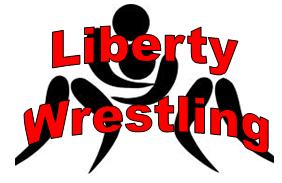 Day               Date               Time                         Opponent                                  Location        Sat                   12/10               9:00 AM                  Mamaroneck Tournament                Mamaroneck HS
        Sat                   12/17               9:00 AM                  Cuneen-Doan Tournament                Walton HS
        Wed                12/21               6:00 PM                   Liberty                                                    Highland HS
        Wed                 1/4                   5:00 PM                  Chester Academy                                 Tri Valley HS
        Wed                 1/4                   7:00 PM                  Tri Valley                                                Tri Valley HS
        Wed                 1/11                 5:00 PM                  Millbrook                                               New Paltz HS
        Wed                 1/11                 6:00 PM                  New Paltz                                               New Paltz HS
        Fri                     1/13                 10:00 AM               Eastern States Classic                          Sullivan CC
        Sat                    1/14                 10:00 AM               Eastern States Classic                          Sullivan CC
        Wed                 1/18                 5:00 PM                  Red Hook                                               Tuxedo HS
        Wed                 1/18                 7:00 PM                  Tuxedo                                                   Tuxedo HS
        Sat                    1/21                 9:00 AM                  Marathon Open                                   Marathon HS
        Wed                 1/25                 5:00 PM                  Burke Catholic                                       Liberty HS
        Wed                 1/25                 6:00 PM                  Ellenville                                                 Liberty HS
        Wed                 2/1                   5:00 PM                  Fallsburg                                                 Liberty HS
        Wed                 2/1                   6:00 PM                  Onteora                                                  Liberty HS
        Sat                    2/4                   9:00 AM                  JV Sectionals                                         Warwick HS
        Sun                   2/12                 9:00 AM                  Section 9 Tournament                        Rondout Valley
        Fri                     2/24                 9:00 AM                 NYS Championships       Times Union Center,  Albany
        Sat                    2/25                 9:00 AM                 NYS Championships       Times Union Center,  Albany** For up-to-date results go to www.sectionixwrestling.com**